Nyaraya Cluster Examination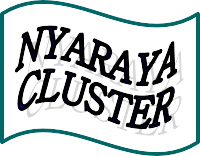 Kenya Certificate of Secondary Education2023 Form Four Evaluation Programme501/2	FRENCH	Paper 2AUGUST  2023                 PAPER 2                DUREE 2HRS:15MNS          (Reading Comprehension,Grammar and Functional Writing)Instructions to candidates.Write your name, school, and INDEX number in the spaces provided above.This paper has three sections:   I, II, and III.	Answer ALL the questions in the spaces provided.This paper consists of 7 printed pages.Candidates should check the question paper to ascertain that all the pages are printed as indicated and that no questions are missing.Candidates should answer the questions in French.                              For Examiner’s Use OnlySECTION I : LA COMPREHENSION ECRITE (15 POINTS)PASSAGE 1
L’INFO ET VOUS !
Quels sont les rapports entre vous les jeunes et les médias ? En France, cette année, nous avons demandé à des jeunes de 12 à 18 ans s’ils s’intéressent à I’ information. Et voici les résultats du sondage…
A la question <<Est-il important de se tenir au courant de l’actualité ?>>  Ils sont 93% ā avoir répondu 	 << Oui>>. Et Ils sont, par exemple, nombreux ā s’intéresser aux problèmes nationaux et internationaux.
La plus part des jeunes interviewés aiment d’abord la presse pour se distraire et par curiosité. Ils préfèrent donc les journaux de la presse jeunesse où ils trouvent des informations sur leur vie et sur leur univers. C'est-à-dire des infos sur le sport, les jeux vidéo e. t. c.
A la question<<Quel média préférez- vous ?>>, la majorité a répondu qu’elle préfère les radios et chaines de télévision musicales avec des flashs d’information courts et des magazines sur la science, le sport et les stars.
Parmi les jeunes interrogés, 42% utilisent I’ internet et 51% jugent que la télévision est le média le plus sérieux en matière d’information.
1a) Quels sont les types de médias mentionnés dans le texte ? 					(2.5Pts)i) …………………………………………………………………………………………………….... 
ii) ……………………………………………………………………………………………………....
iii) ……………………………………………………………………………………………………....
iv) ……………………………………………………………………………………………………....
v) ……………………………………………………………………………………………………....b) D’après le texte, quel media est utilisé par la plupart des jeunes pour s’informer 		(0.5Pts)
……………………………………………………………………………………………………....
c) Trouvez dans le texte le synonyme de : 								(1Pts)
i)    enquête  ……………………………………………………………………………………….
ii) La   majorité……………………………………………………………………………………… PASSAGE 2 Une jeune grand-mère a accouché de ses propres petits-enfants dans l’ouest de l’Indie. Sa fille agrée de vingt ans de moins, résidente en Grande Bretagne, ne pouvait pas mener une grossesse à terme car elle ne possède pas d’utérus. Elle a choisi sa mère pour donner naissance à ses enfants sur les conseils des médecins. Selon elle, les chances étaient plus importantes de parvenir à une naissance si la mère porteuse faisait partie de la même famille << les enfants, un garçon et une fille, présent respectivement deux kilogrammes et 1.8 kilogrammes –vont bien, de même que leur grand-mère >> a déclaré le qui s ‘est occupé des deux femmes.2.a) Quel âge a la fille de l’histoire? 									(½pt) ……………………………………………………………………………………………………b) Trouvez des expressions dans le texte qui veulent dire la même chose que:i) mettre au monde …………………………………………………………………………………	(½pt)ii) Devenir enceinte ……………………………………………………………………………….	(½pt)c) Où habite la Grande –mère? ……………………………………………………………………………………………………(0.5Pts)d) Deux enfants qui sont nés le même jour à une mère sont des ……………………….………(0.5Pts)PASSAGE 3Dans les années récentes, on a eu l’augmentation du crime au Kenya. Il y a plusieurs raisons de la perte de la sécurité. D’ abord, beaucoup de jeunes gens Kenyans sont chômeurs. A cause du chômage, ils ne peuvent pas soutenir la vie, donc ils décident de voler. Il y a aussi le problème de la pauvreté qui est une autre cause du crime dans notre société. L’abus de drogues contribue à l’augmentation de crime. Quoi faire pour réduire le crime? Il est important que la police arrête les bandits et les emprisonner. Ça commence avec tous dans la société, dans la communauté. Il ne faut pas cacher votre frère, votre cousin, votre oncle…. qui est criminel. C’est aussi nécessaire que le gouvernement réduit la pauvreté. Comment? Il est possible de créer des petits jobs pour les jeunes qui réduisent le crime. Finalement, il faut changer notre système d’éducation pour donner aux écoliers une différente perception de la vie.3.a) Donnez un titre pour ce texte. 									(1pt) ……………………………………………………………………………………………………b) Pour quelles raisons y a –t-il l’augmentation de crime d’après le texte?i) ………………………………………………………………………………………….		(½pt)ii) ………………………………………………………………………………………......		(½pt)iii) …………………………………………………………………………………………..		(½pt)c) Donnez selon le texte, quatre moyens de réduire le crime 					(2Pts) i) …………………………………………………………………………………………………ii) …………………………………………………………………………………………………iii) …………………………………………………………………………………………………iv) …………………………………………………………………………………………………. PASSAGE 4 Actuellement il y a l’injustice sociale, surtout contre les garҫons et les hommes, mais personnes n’en parle. D’abord, c’est dans le cadre de la mode. Les femmes sont permis de porter les pantalons, mais c’est strictement interdit aux hommes de porter les jupes et les vêtements de femmes. Pourquoi? Personne ne peut m’expliquer. Deuxièmement, il y a l’injustice psychologique. Quand les femmes portent les mini-jupes, elles harcellent les hommes psychologiquement, et si l’homme va se plaindre au commissariat, personne ne le prend au sérieux. Mais si la femme est psychologiquement harcelée. Ces jours – ci, tout le monde parle des droits de la fille, mais personne ne parle des droits du garçon. C’est comme si   les garçons n’existent même pas ou qu’ils n’ont pas le droit d’être considérés comme des êtres humains! J’appelle ça l’injustice scolaire. Les filles sont considérées plus quand on donne les bourses scolaires et les garçons ne sont Presque n’en donnés. 4a. De qoui parle-t-on dans ce texte? …………………………………………………………………………………………………	(1pt)
b. Comment peut – on expliquer l’injustice dans la mode de porter les vêtements?			 (1pt) ……………………………………………………………………………………………………c. Donnez l’exemple de l’injustice psychologique selon le texte. 					(1pt) …………………………………………………………………………………………………………d. D’ après l’auteur, c’est quoi l’injustice scolaire? 							(1pt) ……………………………………………………………………………………………………… SECTION II: GRAMMAR (15PTS)Rewrite the following sentences beginning as given making necessary changes (7Pts)(i) Maman: Tu prends seulement du jus?      Pauline: Oui, je ne .....................................................................................................................(ii) Monsieur Lepain: Tu as mis ma veste dans la valise?     Madame Lepain: Non, je ne...................................................................................................... (iii) Elève: Monsieur, est-il nécessaire de faire ces exercices?       Professeur: Biensûr, il faut que vous .......................................................................................(iv) Elle a raté le train car elle est arrivée en retard.       Mais si elle n’était.....................................................................................................................(v) Njeri n’aime pas le sport, la musique non plus.
       Njeri n’aime……………………………………………………………………………………
(vi) Je vous attends depuis quarante-cinq minutes.
      Ca fait………………………………………………………………………………………….
(vii) Quand Kamau a perdu le cadeau, il est parti.
       En…………………………………………………………………………………………….. Fill in each blank with ONE word only (5Pts) Cette jeune fille est venue me voir parce qu’elle a lu l’annonce (1)………………j’avais mise ā la porte du magasin. Je(2)………………avais dit de venir le matin, mais c’était l’après – midi qu’elle est arrivé. A ce moment(3)………………mon magasin était plein(4)……………….clients et où mon boy était parti(5)………………….marché. J’étais oblige de(6)……………….faire attendre. En fin(7)…………………le monde était parti, et nous pouvions parler. Elle venait(8)………………..finir ses études secondaires mais elle voulait travailler dans mon magasin. Elle m’a demandé un salaire de 80,000 francs(9)……………………mois(10)……………………elle avait envie de s’acheter beaucoup de choses. Je ne voulais pas la croire!Match the sentences in column ‘’A’’ with the appropriate endings from column B. (3Pts)A a) Tu voudrais aller au cinéma ?b) Vous avez reçu ma lettre et les cartes postales ?c) Vos amis connaissent bien le Mali ?d) C’est un beau magasin, n’est-ce pas ?e) Tu as rencontré beaucoup de gens á Abidjan ? f) Tu n’aimes pas l’ougali?Bi) Si, je l’aime.ii) Oui, nous attendons votre courrier.iii) Je le déteste. Je n’y vais jamais.iv) Je n’ai reçu que les cartes postales.v) Oui, mais tout est trop cher, là-bas.vi) Je vais aller les voir.vii) Non, ils n’y sont jamais allés.a)……………b)………………….c)………………….d)………………….e)……….............SECTION III: FUNCTIONAL WRITING (10PTS)Write your two compositions indicating whether your choice is 1a, 1b.
1. In about 120-150 words, write in French on:
Either
a) Vous organisez une journée de sciences dans votre école. Écrivez une lettre d’invitation aux autres écoles. 													(10 pts)OR
b) On vous a invité(e) à une journée française à une école voisine comme l’invité d’honneur. Préparer votre Curriculum Vitae (C.V) que vous allez présenter aux organisateurs avant de commencer votre présentation.  													(10 pts)………………………………………………………………………………………………………………………………………………………………………………………………………………………………………………………………………………………………………………………………………………………………………………………………………………………………………………………………………………………………………………………………………………………………………………………………………………………………………………………………………………………………………………………………………………………………………………………………………………………………………………………………………………………………………………………………………………………………………………………………………………………………………………………………………………………………………………………………………………………………………………………………………………………………………………………………………………………………………………………………………………………………………………………………………………………………………………………………………………………………………………………………………………………………………………………………………………………………………………………………………………………………………………………………………………………………………………………………………………………………………………………………………………………………………………………………………………………………………………………………………………………………………………………………………………………………………………………………………………………………………………………………………………………………………………………………………………………………………………………………………………………………………………………………………………………………………………………………………………………………………………………………………………………………………………………………………………………………………………………………………………………………………………………………………………………………………………………………………………………………………………………………………………………………………………………………………………………………………………………………………………………………………………………………………………………………………………………………………………………………………………………………………………………………………………………………………………………………………………………………………………………………………………………………………………………………………………………………………………………………………………………………………………………………………………………………………………………………………………………………………………………………………………………………………………………………………………………………………………………………………………………………………………………………………………………………………………………………………………………………………………………………………………………………………………………………………………………………………………………………………………………………………………………………………………………………………………………………………………………………………………………………………………………………………………………………………………………………………………………………………………………………………………………………………………………………………………………………………………………………………………………………    SECTION MAXIMUM SCORECANDIDATE’S SCORE         I 15         II 15         III 10  TOTAL SCORE40